Publicado en Madrid el 11/09/2017 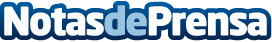 La hipersensibilidad dental, una de las molestias del veranoSegún la Sociedad Española de Periodoncia y Osteointegración (SEPA), la hipersensibilidad dental es uno de los problemas frecuentes en verano provocado por el aumento de consumo de alimentos y bebidas frías. Moderar la ingesta de bebidas y alimentos muy ácidos y mantener una correcta higiene bucodental, dos de las medidas para evitar esta molestia bucalDatos de contacto:Medicalia916 072 737Nota de prensa publicada en: https://www.notasdeprensa.es/la-hipersensibilidad-dental-una-de-las_1 Categorias: Medicina Nutrición Industria Farmacéutica Odontología http://www.notasdeprensa.es